15-19 апреля 2024 года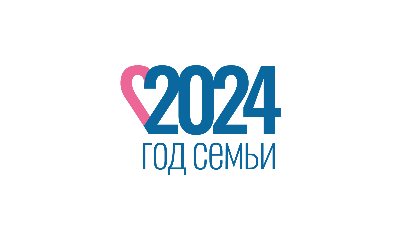 ПРОГРАММАРЕГИОНАЛЬНОГО ЭТАПАВСЕРОССИЙСКОГО КОНКУРСА«УЧИТЕЛЬ ГОДА РОССИИ»В 2024 ГОДУ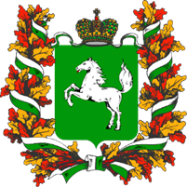 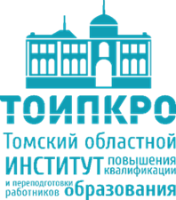 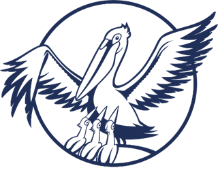 ПРОГРАММАРЕГИОНАЛЬНОГО ЭТАПАВСЕРОССИЙСКОГО КОНКУРСА«УЧИТЕЛЬ ГОДА РОССИИ»В 2024 ГОДУ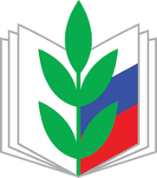 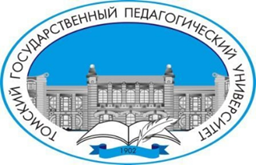 ВремяСобытиеСодержаниеМесто15-17 апреля - I тур «Учитель-профессионал»15-17 апреля - I тур «Учитель-профессионал»15-17 апреля - I тур «Учитель-профессионал»15-17 апреля - I тур «Учитель-профессионал»15 апреля 15 апреля 15 апреля 15 апреля 10:00 – 10:30Открытие регионального этапа Всероссийского конкурса «Учитель года России» в Томской области 2024 годаОткрытие конкурсаПриветственное слово победителя регионального этапа Всероссийского конкурса «Учитель года России» в Томской области 2023 года, лауреат Всероссийского конкурса «Учитель года России», учитель физической культуры МАОУ СОШ № 43 г. Томска, Базюка Кирилла СергеевичаТОИПКРО,ул. Пирогова 10, актовый зал10:40 – 14:00Конкурсное испытание «Педагогический диктант»Формат конкурсного испытания: создание конкурсантом рукописного авторского текста, содержащего решения педагогических задач, разработанных на основе отрывка из произведений выдающихся педагогов России, зачитанного ведущим непосредственно во время проведения конкурсного испытанияРегламент конкурсного испытания: продолжительность конкурсного испытания – до 180 минут. Конкурсанту предоставляются дополнительные информационные материалы, подготовленные Оператором. Использование технических средств не допускается. Конкурсанту предоставляются маркированные линованные листы для написания рукописного авторского текста. Итоговая работа каждого конкурсанта шифруется для обеспечения профилактики конфликта интересов при осуществлении процедуры оценивания экспертами жюриТОИПКРО,ул. Пирогова 10, ауд. 22816 апреля16 апреля16 апреля16 апреля09:40 – 15:30Конкурсное испытание «Разговор со школьниками»Группа 1Формат конкурсного испытания: открытое обсуждение конкурсантом со школьниками актуальной социально значимой темы, которое проводится в общеобразовательной организации, утвержденной Оргкомитетом в качестве площадки проведения первого тураРегламент конкурсного испытания: темы для обсуждения разрабатываются Оператором. Обсуждение темы со школьниками – до 20 минут; ответы на вопросы членов жюри – до 10 минут. Возрастная группа (класс), с которой будет проводиться обсуждение темы, выбирается конкурсантом самостоятельно и заявляются Оператору на момент подачи документов в Оргкомитете КонкурсаМАОУ Академический лицейим. Г.А. Псахье г. Томска,ул. Дизайнеров, 409:40 – 15:30Конкурсное испытание «Разговор со школьниками»Группа 2Формат конкурсного испытания: открытое обсуждение конкурсантом со школьниками актуальной социально значимой темы, которое проводится в общеобразовательной организации, утвержденной Оргкомитетом в качестве площадки проведения первого тураРегламент конкурсного испытания: темы для обсуждения разрабатываются Оператором. Обсуждение темы со школьниками – до 20 минут; ответы на вопросы членов жюри – до 10 минут. Возрастная группа (класс), с которой будет проводиться обсуждение темы, выбирается конкурсантом самостоятельно и заявляются Оператору на момент подачи документов в Оргкомитете КонкурсаМАОУ Академический лицейим. Г.А. Псахье г. Томска,ул. Дизайнеров, 409:40 – 15:30Конкурсное испытание «Разговор со школьниками»Группа 3Формат конкурсного испытания: открытое обсуждение конкурсантом со школьниками актуальной социально значимой темы, которое проводится в общеобразовательной организации, утвержденной Оргкомитетом в качестве площадки проведения первого тураРегламент конкурсного испытания: темы для обсуждения разрабатываются Оператором. Обсуждение темы со школьниками – до 20 минут; ответы на вопросы членов жюри – до 10 минут. Возрастная группа (класс), с которой будет проводиться обсуждение темы, выбирается конкурсантом самостоятельно и заявляются Оператору на момент подачи документов в Оргкомитете КонкурсаМАОУ Академический лицейим. Г.А. Псахье г. Томска,ул. Дизайнеров, 409:40 – 15:30Конкурсное испытание «Разговор со школьниками»Группа 4Формат конкурсного испытания: открытое обсуждение конкурсантом со школьниками актуальной социально значимой темы, которое проводится в общеобразовательной организации, утвержденной Оргкомитетом в качестве площадки проведения первого тураРегламент конкурсного испытания: темы для обсуждения разрабатываются Оператором. Обсуждение темы со школьниками – до 20 минут; ответы на вопросы членов жюри – до 10 минут. Возрастная группа (класс), с которой будет проводиться обсуждение темы, выбирается конкурсантом самостоятельно и заявляются Оператору на момент подачи документов в Оргкомитете КонкурсаМАОУ Академический лицейим. Г.А. Псахье г. Томска,ул. Дизайнеров, 409:40 – 15:30Конкурсное испытание «Разговор со школьниками»Группа 5Формат конкурсного испытания: открытое обсуждение конкурсантом со школьниками актуальной социально значимой темы, которое проводится в общеобразовательной организации, утвержденной Оргкомитетом в качестве площадки проведения первого тураРегламент конкурсного испытания: темы для обсуждения разрабатываются Оператором. Обсуждение темы со школьниками – до 20 минут; ответы на вопросы членов жюри – до 10 минут. Возрастная группа (класс), с которой будет проводиться обсуждение темы, выбирается конкурсантом самостоятельно и заявляются Оператору на момент подачи документов в Оргкомитете КонкурсаМАОУ Академический лицейим. Г.А. Псахье г. Томска,ул. Дизайнеров, 409:40 – 15:30Конкурсное испытание «Разговор со школьниками»Группа 6Формат конкурсного испытания: открытое обсуждение конкурсантом со школьниками актуальной социально значимой темы, которое проводится в общеобразовательной организации, утвержденной Оргкомитетом в качестве площадки проведения первого тураРегламент конкурсного испытания: темы для обсуждения разрабатываются Оператором. Обсуждение темы со школьниками – до 20 минут; ответы на вопросы членов жюри – до 10 минут. Возрастная группа (класс), с которой будет проводиться обсуждение темы, выбирается конкурсантом самостоятельно и заявляются Оператору на момент подачи документов в Оргкомитете КонкурсаМАОУ Академический лицейим. Г.А. Псахье г. Томска,ул. Дизайнеров, 417 апреля17 апреля17 апреля17 апреля09:40 – 15:35Конкурсное испытание «Урок»Группа 1Формат конкурсного испытания: урок по учебному предмету, который проводится конкурсантом в общеобразовательной организации, утвержденной Оргкомитетом в качестве площадки проведения первого тураПоследовательность выступлений конкурсантов та же, что и в ходе конкурсного испытания «Разговор со школьниками». При этом конкурсант проводит урок в том же классе, в котором проводилось конкурсное испытание «Разговор со школьниками»Тема урока определяется в соответствии с календарно-тематическим планированием и рабочей программой по соответствующему предмету с учетом ее фактического выполнения в соответствующем классе общеобразовательной организации, утвержденной Оргкомитетом в качестве площадки проведения первого тура. В случае если преподаваемый конкурсантом предмет не изучается в данной общеобразовательной организации, урок проводится как вводный по данному предметуРегламент конкурсного испытания: обоснование применения методических подходов, приемов и технологий в соответствии с заявленной темой и целевыми ориентирами урока – до 5 минут, проведение урока – 35 минут; самоанализ урока и ответы на вопросы членов жюри (экспертов) – до 5 минутМАОУ Академический лицейим. Г.А. Псахье г. Томска,ул. Дизайнеров, 409:40 – 15:35Конкурсное испытание «Урок»Группа 2Формат конкурсного испытания: урок по учебному предмету, который проводится конкурсантом в общеобразовательной организации, утвержденной Оргкомитетом в качестве площадки проведения первого тураПоследовательность выступлений конкурсантов та же, что и в ходе конкурсного испытания «Разговор со школьниками». При этом конкурсант проводит урок в том же классе, в котором проводилось конкурсное испытание «Разговор со школьниками»Тема урока определяется в соответствии с календарно-тематическим планированием и рабочей программой по соответствующему предмету с учетом ее фактического выполнения в соответствующем классе общеобразовательной организации, утвержденной Оргкомитетом в качестве площадки проведения первого тура. В случае если преподаваемый конкурсантом предмет не изучается в данной общеобразовательной организации, урок проводится как вводный по данному предметуРегламент конкурсного испытания: обоснование применения методических подходов, приемов и технологий в соответствии с заявленной темой и целевыми ориентирами урока – до 5 минут, проведение урока – 35 минут; самоанализ урока и ответы на вопросы членов жюри (экспертов) – до 5 минутМАОУ Академический лицейим. Г.А. Псахье г. Томска,ул. Дизайнеров, 409:40 – 15:35Конкурсное испытание «Урок»Группа 3Формат конкурсного испытания: урок по учебному предмету, который проводится конкурсантом в общеобразовательной организации, утвержденной Оргкомитетом в качестве площадки проведения первого тураПоследовательность выступлений конкурсантов та же, что и в ходе конкурсного испытания «Разговор со школьниками». При этом конкурсант проводит урок в том же классе, в котором проводилось конкурсное испытание «Разговор со школьниками»Тема урока определяется в соответствии с календарно-тематическим планированием и рабочей программой по соответствующему предмету с учетом ее фактического выполнения в соответствующем классе общеобразовательной организации, утвержденной Оргкомитетом в качестве площадки проведения первого тура. В случае если преподаваемый конкурсантом предмет не изучается в данной общеобразовательной организации, урок проводится как вводный по данному предметуРегламент конкурсного испытания: обоснование применения методических подходов, приемов и технологий в соответствии с заявленной темой и целевыми ориентирами урока – до 5 минут, проведение урока – 35 минут; самоанализ урока и ответы на вопросы членов жюри (экспертов) – до 5 минутМАОУ Академический лицейим. Г.А. Псахье г. Томска,ул. Дизайнеров, 409:40 – 15:35Конкурсное испытание «Урок»Группа 4Формат конкурсного испытания: урок по учебному предмету, который проводится конкурсантом в общеобразовательной организации, утвержденной Оргкомитетом в качестве площадки проведения первого тураПоследовательность выступлений конкурсантов та же, что и в ходе конкурсного испытания «Разговор со школьниками». При этом конкурсант проводит урок в том же классе, в котором проводилось конкурсное испытание «Разговор со школьниками»Тема урока определяется в соответствии с календарно-тематическим планированием и рабочей программой по соответствующему предмету с учетом ее фактического выполнения в соответствующем классе общеобразовательной организации, утвержденной Оргкомитетом в качестве площадки проведения первого тура. В случае если преподаваемый конкурсантом предмет не изучается в данной общеобразовательной организации, урок проводится как вводный по данному предметуРегламент конкурсного испытания: обоснование применения методических подходов, приемов и технологий в соответствии с заявленной темой и целевыми ориентирами урока – до 5 минут, проведение урока – 35 минут; самоанализ урока и ответы на вопросы членов жюри (экспертов) – до 5 минутМАОУ Академический лицейим. Г.А. Псахье г. Томска,ул. Дизайнеров, 409:40 – 15:35Конкурсное испытание «Урок»Группа 5Формат конкурсного испытания: урок по учебному предмету, который проводится конкурсантом в общеобразовательной организации, утвержденной Оргкомитетом в качестве площадки проведения первого тураПоследовательность выступлений конкурсантов та же, что и в ходе конкурсного испытания «Разговор со школьниками». При этом конкурсант проводит урок в том же классе, в котором проводилось конкурсное испытание «Разговор со школьниками»Тема урока определяется в соответствии с календарно-тематическим планированием и рабочей программой по соответствующему предмету с учетом ее фактического выполнения в соответствующем классе общеобразовательной организации, утвержденной Оргкомитетом в качестве площадки проведения первого тура. В случае если преподаваемый конкурсантом предмет не изучается в данной общеобразовательной организации, урок проводится как вводный по данному предметуРегламент конкурсного испытания: обоснование применения методических подходов, приемов и технологий в соответствии с заявленной темой и целевыми ориентирами урока – до 5 минут, проведение урока – 35 минут; самоанализ урока и ответы на вопросы членов жюри (экспертов) – до 5 минутМАОУ Академический лицейим. Г.А. Псахье г. Томска,ул. Дизайнеров, 409:40 – 15:35Конкурсное испытание «Урок»Группа 6Формат конкурсного испытания: урок по учебному предмету, который проводится конкурсантом в общеобразовательной организации, утвержденной Оргкомитетом в качестве площадки проведения первого тураПоследовательность выступлений конкурсантов та же, что и в ходе конкурсного испытания «Разговор со школьниками». При этом конкурсант проводит урок в том же классе, в котором проводилось конкурсное испытание «Разговор со школьниками»Тема урока определяется в соответствии с календарно-тематическим планированием и рабочей программой по соответствующему предмету с учетом ее фактического выполнения в соответствующем классе общеобразовательной организации, утвержденной Оргкомитетом в качестве площадки проведения первого тура. В случае если преподаваемый конкурсантом предмет не изучается в данной общеобразовательной организации, урок проводится как вводный по данному предметуРегламент конкурсного испытания: обоснование применения методических подходов, приемов и технологий в соответствии с заявленной темой и целевыми ориентирами урока – до 5 минут, проведение урока – 35 минут; самоанализ урока и ответы на вопросы членов жюри (экспертов) – до 5 минутМАОУ Академический лицейим. Г.А. Псахье г. Томска,ул. Дизайнеров, 418 апреля – II тур «Учитель-мастер»18 апреля – II тур «Учитель-мастер»18 апреля – II тур «Учитель-мастер»18 апреля – II тур «Учитель-мастер»18 апреля18 апреля18 апреля18 апреля09:00 – 15:40Конкурсное испытание «Мастер-класс»Группа 1Формат конкурсного испытания: учебно-методическое занятие с коллегами, демонстрирующее педагогическое мастерство лауреата в области трансляции своего педагогического опыта, доказавшего эффективность в практической работе.Мастер-класс проводится на площадке, утвержденной Оргкомитетом в качестве площадки проведения второго тура, в присутствии жюри и участников регионального этапа КонкурсаТему, форму проведения мастер-класса, наличие фокус-группы и ее количественный состав (при необходимости) лауреаты определяют самостоятельно. Очередность выступлений определяется по результатам жеребьевкиРегламент конкурсного испытания: тему, форму проведения мастер-класса, наличие фокус-группы и ее количественный состав (при необходимости) конкурсанты определяют самостоятельно. Проведение мастер-класса – 20 минут; ответы на вопросы членов жюри (экспертов, участников мастер-класса) до 10 минутТОИПКРО,ул. Пирогова 10, ауд. 332, 333, 33409:00 – 15:40Конкурсное испытание «Мастер-класс»Группа 2Формат конкурсного испытания: учебно-методическое занятие с коллегами, демонстрирующее педагогическое мастерство лауреата в области трансляции своего педагогического опыта, доказавшего эффективность в практической работе.Мастер-класс проводится на площадке, утвержденной Оргкомитетом в качестве площадки проведения второго тура, в присутствии жюри и участников регионального этапа КонкурсаТему, форму проведения мастер-класса, наличие фокус-группы и ее количественный состав (при необходимости) лауреаты определяют самостоятельно. Очередность выступлений определяется по результатам жеребьевкиРегламент конкурсного испытания: тему, форму проведения мастер-класса, наличие фокус-группы и ее количественный состав (при необходимости) конкурсанты определяют самостоятельно. Проведение мастер-класса – 20 минут; ответы на вопросы членов жюри (экспертов, участников мастер-класса) до 10 минутТОИПКРО,ул. Пирогова 10, ауд. 332, 333, 33409:00 – 15:40Конкурсное испытание «Мастер-класс»Группа 3Формат конкурсного испытания: учебно-методическое занятие с коллегами, демонстрирующее педагогическое мастерство лауреата в области трансляции своего педагогического опыта, доказавшего эффективность в практической работе.Мастер-класс проводится на площадке, утвержденной Оргкомитетом в качестве площадки проведения второго тура, в присутствии жюри и участников регионального этапа КонкурсаТему, форму проведения мастер-класса, наличие фокус-группы и ее количественный состав (при необходимости) лауреаты определяют самостоятельно. Очередность выступлений определяется по результатам жеребьевкиРегламент конкурсного испытания: тему, форму проведения мастер-класса, наличие фокус-группы и ее количественный состав (при необходимости) конкурсанты определяют самостоятельно. Проведение мастер-класса – 20 минут; ответы на вопросы членов жюри (экспертов, участников мастер-класса) до 10 минутТОИПКРО,ул. Пирогова 10, ауд. 332, 333, 33409:00 – 15:40Конкурсное испытание «Мастер-класс»Группа 4Формат конкурсного испытания: учебно-методическое занятие с коллегами, демонстрирующее педагогическое мастерство лауреата в области трансляции своего педагогического опыта, доказавшего эффективность в практической работе.Мастер-класс проводится на площадке, утвержденной Оргкомитетом в качестве площадки проведения второго тура, в присутствии жюри и участников регионального этапа КонкурсаТему, форму проведения мастер-класса, наличие фокус-группы и ее количественный состав (при необходимости) лауреаты определяют самостоятельно. Очередность выступлений определяется по результатам жеребьевкиРегламент конкурсного испытания: тему, форму проведения мастер-класса, наличие фокус-группы и ее количественный состав (при необходимости) конкурсанты определяют самостоятельно. Проведение мастер-класса – 20 минут; ответы на вопросы членов жюри (экспертов, участников мастер-класса) до 10 минутТОИПКРО,ул. Пирогова 10, ауд. 332, 333, 33409:00 – 15:40Конкурсное испытание «Мастер-класс»Группа 5Формат конкурсного испытания: учебно-методическое занятие с коллегами, демонстрирующее педагогическое мастерство лауреата в области трансляции своего педагогического опыта, доказавшего эффективность в практической работе.Мастер-класс проводится на площадке, утвержденной Оргкомитетом в качестве площадки проведения второго тура, в присутствии жюри и участников регионального этапа КонкурсаТему, форму проведения мастер-класса, наличие фокус-группы и ее количественный состав (при необходимости) лауреаты определяют самостоятельно. Очередность выступлений определяется по результатам жеребьевкиРегламент конкурсного испытания: тему, форму проведения мастер-класса, наличие фокус-группы и ее количественный состав (при необходимости) конкурсанты определяют самостоятельно. Проведение мастер-класса – 20 минут; ответы на вопросы членов жюри (экспертов, участников мастер-класса) до 10 минутТОИПКРО,ул. Пирогова 10, ауд. 332, 333, 33409:00 – 15:40Конкурсное испытание «Мастер-класс»Группа 6Формат конкурсного испытания: учебно-методическое занятие с коллегами, демонстрирующее педагогическое мастерство лауреата в области трансляции своего педагогического опыта, доказавшего эффективность в практической работе.Мастер-класс проводится на площадке, утвержденной Оргкомитетом в качестве площадки проведения второго тура, в присутствии жюри и участников регионального этапа КонкурсаТему, форму проведения мастер-класса, наличие фокус-группы и ее количественный состав (при необходимости) лауреаты определяют самостоятельно. Очередность выступлений определяется по результатам жеребьевкиРегламент конкурсного испытания: тему, форму проведения мастер-класса, наличие фокус-группы и ее количественный состав (при необходимости) конкурсанты определяют самостоятельно. Проведение мастер-класса – 20 минут; ответы на вопросы членов жюри (экспертов, участников мастер-класса) до 10 минутТОИПКРО,ул. Пирогова 10, ауд. 332, 333, 33419 апреля – III тур «Финальный»19 апреля – III тур «Финальный»19 апреля – III тур «Финальный»19 апреля – III тур «Финальный»19 апреля19 апреля19 апреля19 апреля10:00 – 10:20Открытие финала регионального этапа Всероссийского конкурса «Учитель года России» в Томской области 2024 годаОбъявление итогов II тура и финалистов конкурсаТОИПКРО,ул. Пирогова 10, актовый зал10:20 – 11:20Конкурсное испытание «Вопрос учителю года»Формат конкурсного испытания: ответы участников Конкурса, объединенных в три группы, на вопросы интервьюеров из числа ученической, студенческой, родительской, профессиональной, в формате пресс-конференцииРегламент конкурсного испытания: общая продолжительность конкурсного испытания до 60 минутТОИПКРО,ул. Пирогова 10, актовый зал11:20 –12:40Конкурсное испытание «Слово учителю»Формат конкурсного испытания: публичное выступление участников Конкурса на площадке, утвержденной Оргкомитетом в качестве площадки проведения второго тура, в присутствии жюри и участников регионального этапа КонкурсаРегламент конкурсного испытания: индивидуальное выступление каждого конкурсанта – до 7 минут, ответы на вопросы членов жюри - до 10 минутТОИПКРО,ул. Пирогова 10, актовый зал12:40 – 14:30ПерерывПерерывПерерыв14:30 – 15:00Церемония награждения участников регионального этапа Всероссийского конкурса «Учитель года России» в Томской области 2024 годаОбъявление итогов конкурса и награждение лауреатов и победителейТОИПКРО,ул. Пирогова 10, актовый зал